MORNING WORSHIP SERVICEFebruary 8, 2015Opening Song                                                                        “This Is the Day” 359                    Opening PrayerAnnouncementsWorship Hymns		“I Am Thine, O Lord” 290                                                        “When I Survey the Wondrous Cross” 144	                          “Just a Closer Walk with Thee” 448	                          “We Have Come into His House” 361                                                                                                           “God Is So Good” 23Offering/OffertoryMessage                                                                           Invitation          	“Lord, I’m Coming Home” 309
Closing PrayerNURSERY – available for children age 0 to KindergartenTami KnipsteinHostesses for February	Ushers for FebruaryOtisann McManus, Ruth Rucker, 	Terry Robinson, Wesley Seigmund,Connie Kahlstrom, Evelyn Robinson	Joe Daniel, Wesley McManus		Immediate Need Prayer ListPray for Lorene Beauchamp as she deals with a broken hipPray for Jennie Jones as she deals with recurring health issuesPray for Christine’s friend Pamela Lee and Pamela’s father Junior LaFranz as they explore cancer treatment options that are needed for both of them immediatelyPray for the lost in our community.Pray for our Pastor Search Committee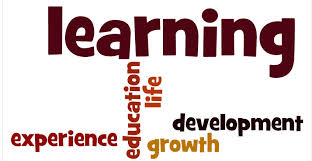 